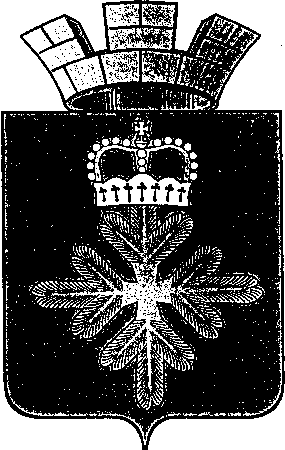 ПОСТАНОВЛЕНИЕАДМИНИСТРАЦИИ ГОРОДСКОГО ОКРУГА ПЕЛЫМВо исполнение муниципальной программы «Развитие физической культуры и спорта на территории городского округа Пелым на 2017-2023 годы», утвержденной постановлением администрации городского округа Пелым от 07.12.2016 № 456, плана мероприятий по поэтапному внедрению ВФСК «Готов к труду и обороне» на территории городского округа Пелым, утвержденного постановлением администрации городского округа Пелым от 29.09.2014 № 316, с целью создания условий для творческой самореализации населения, пропаганды здорового образа жизни и ВФСК ГТО, администрация городского округа Пелым   ПОСТАНОВЛЯЕТ:1. Провести в городском округе Пелым муниципальный конкурс «ГТО на каникулах» с 02 по 16 ноября 2020 года.2. Утвердить:1) положение о проведении муниципального конкурса «ГТО на каникулах» (приложение № 1);2) смету расходов на проведение муниципального конкурса «ГТО на каникулах» (приложение № 2).3. Ответственность за организацию и проведение муниципального конкурса «ГТО на каникулах», возложить на специалиста 1 категории администрации городского округа Пелым А.Я. Миллер.4. Специалисту 1 категории администрации городского округа Пелым (А.Я. Миллер) разместить информацию о проведении конкурса в социальных сетях «Интернет».5. Настоящее постановление опубликовать в информационной газете «Пелымский вестник» и разместить на официальном сайте городского округа Пелым в сети «Интернет».6. Контроль за исполнением настоящего постановления возложить на заместителя главы администрации городского округа Пелым А.А. Пелевину.Глава городского округа Пелым                                                              Ш.Т. АлиевПОЛОЖЕНИЕо проведении муниципального конкурса «ГТО на каникулах» Введение1. Настоящее Положение определяет порядок организации и проведения муниципального конкурса «ГТО на каникулах» среди детей и подростков городского округа Пелым (далее Положение), его организационное, финансовое обеспечение, порядок участия в фотоконкурсе, определения победителей и призеров. 2. Муниципальный конкурс «ГТО на каникулах» (далее конкурс), проводит отдел образования, культуры, спорта и по делам молодежи. 3. Цель проведения конкурса: продвижение Всероссийского физкультурно-спортивного комплекса «Готов к труду и обороне» среди населения городского округа Пелым, выявление талантливых детей.Задачи проведения конкурса: популяризация здорового образа жизни среди населения, повышение роли ВФСК ГТО в нравственном и патриотическом воспитании; формирование гражданской и патриотической позиции населения; развитие интереса детей к комплексу ГТО, систематическим занятием физической культурой и спортом; предоставление возможности для реализации творческого потенциала детей.II. Общие положенияКонкурс проводится среди детей и подростков городского округа Пелым в следующих возрастных ступенях:I ступень – 6 – 8 лет;II ступень – 9-10 лет;III ступень – 11 – 12 лет;IV ступень – 13 – 15 лет;V ступень – 16 – 17 лет;Главная тема «ГТО на каникулах». Конкурс проводится по следующим номинациям: «Видео»: - выполнить и записать видеоролик, на котором будет зафиксировано выполнение вами 3 дисциплин: поднимание туловища за 1 мин., сгибание и разгибание рук в упоре лежа на полу, планка);- видео записывается в горизонтальном положение.Видео будет оцениваться по следующим критериям:- четко записанное видео;- дисциплины выполняются и записываются в любом порядке, последовательно;- видео должно быть цельным, не допускается снимать каждую дисциплину отдельно, затем монтировать;«Кроссворд» -  кроссворд составлять в таблице. Размер выделенных ячеек 1х1см, стиль границ выделенных ячеек — сплошная линия;• слова-ответы должны быть существительными в именительном падеже и единственном числе. Множественное число допускается только тогда, когда оно обозначает единственный предмет или единственное число редко употребляется («родители», а не «родитель»);• слова «пересекаются» друг с другом, образуя сетку кроссворда. Сетка должна быть связной, без изолированных участков, «оторванных» от остальной сетки. Классическая сетка кроссворда состоит из слов, написанных по вертикали (сверху вниз) и горизонтали (слева направо).• для привязки ответов к определениям в кроссворде последовательно нумеруются ячейки, содержащие первые буквы ответов. Нумерация идет по правилам чтения: слева направо и сверху вниз. Слова, идущие из одной клетки в разных направлениях, нумеруются одной цифрой;• количество слов в кроссворде должно быть не менее 10;• приветствуется творческое оформление работы;• конкурсная работа должна включать:- незаполненный кроссворд- вопросы (вопросы могут быть в виде картинок, карикатур и т.д.)- ответы (в строчку, согласно нумерации) Кроссворд будет оцениваться по следующим критериям:• соответствие содержания выбранной тематике;• правильность формулировки вопросов;• уровень сложности;•дизайн: использование оригинальных элементов оформления.Обязательные условия:Быть подписчиком нашей группы https://vk.com/gtopelym или https://ok.ru/gtopelym/topicsПо интересующим вопросам можно обратиться по тел. 8-343-86 2-77-14 или на e-mail: gto-pelym@mail.ru или otdelokcdm@mail.ru к Миллер Александре Яковлевне.III. Порядок проведения конкурса1. Конкурс проводится в 2 этапа: - 1 этап заочный – сроки проведения ─ с 06 по 16 ноября 2020 года. Для участия в конкурсе в оргкомитет до 16 ноября 2020 года необходимо представить следующие документы:- заявку на участие в конкурсе, отправить на e-mail: gto-pelym@mail.ru с пометкой на конкур ГТО на каникулах (прилагается);- работы, публикуются в комментариях поста в социальной сети интернет, в группе ВФСК ГТО ГО Пелым вконтакте или одноклассниках, можно прислать по эл. почте gto-pelym@mail.ru.- 2 этап подведение итогов. Сроки с 17 по 20 ноября 2020 года. 	2. Оргкомитет является основным координирующим органом по подготовке и проведению конкурса. В состав оргкомитета входят представители отдела образования, культуры, спорта и делам молодежи. Функции оргкомитета: устанавливает количество призовых мест, подводит итоги и награждает победителей; ведет необходимую документацию по организации и проведению конкурса.IV. НаграждениеПо результатам проведения конкурса будут выявлены победителя в каждой номинации, которые получат фирменные подарки с символикой ГТО, все участники будут награждены памятными призами.В адрес педагогов и родителей, подготовивших победителей и призеров Конкурса, направляются благодарственные письма. Критерии оценивания достижений учащихся в заочном этапе Конкурса:- соответствие теме конкурса – 5 балов;- оригинальность идеи и содержательность – 5 баллов.- художественный уровень – 5 баллов;- технические качества – 5 баллов.V. Финансовые условияФинансирование конкурса является целевым и осуществляется за счет средств администрации городского округа Пелым.Приложение к положениюЗаявка на участие в муниципальном конкурсе «ГТО на каникулах»Фамилия, имя участника_________________________________________________Возраст участника __________________________________________________Контактный телефон участника___________________________________________Номинация _______________________________________________________Педагог или родитель, подготовивший участника Фотоконкурса (фамилия, имя, отчество) _____________________________________________________________Контактный телефон педагога или родителя, подготовившего участника, категория ______________________от 02.11.2020 № 326п. ПелымО проведении в городском округе Пелым муниципального конкурса «ГТО на каникулах» направленного на продвижение ВФСК ГТОПриложение № 1УТВЕРЖДЕНО:постановлением администрации городского округа Пелымот 02.11.2020 № 326  